MINISTÉRIO DA EDUCAÇÃO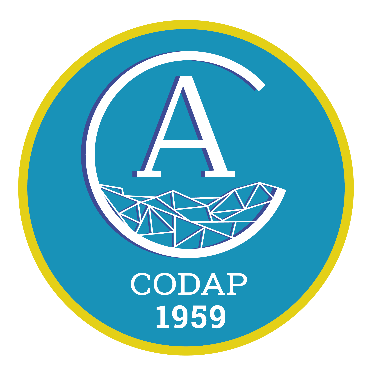 UNIVERSIDADE FEDERAL DE SERGIPE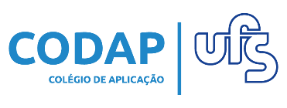 COLÉGIO DE APLICAÇÃOAv. Marechal Rondon S/N, Rosa Elze. CEP: 49100-000(79) 3194-6930/6931 – direcao.codap@gmail.comDISCIPLINA: DESENHO GEOMÉTRICOPROFESSOR: Msc. CARLOS ALBERTO BARRETOSÉRIE E TURMA: 7° ANO DO ENSINO FUNDAMENTALATIVIDADE DE DESENHO GEOMÉTRICO COM PALAVRAS CRUZADASQueridos alunos e alunas do 7º ano do CODAP/UFS.Vamos brincar um pouco com as Palavras Cruzadas e, ao mesmo tempo, aprimorar os nossos conhecimentos em Desenho Geométrico.Quando você concluir essas Palavras Cruzadas, observe duas coisas: a frase que vai aparecer nos quadriculados destacados de azul;ea sigla que surgirá nos quadriculados em amarelo.Se a frase e a sigla forem conhecidas é porque você preencheu tudo correto. Daí, basta colocar o seu nome completo na Atividade e postar no instagram, marcando o do CODAP/UFS (@codapufs) e do professor Carlos Alberto Barreto (@barretocarlosalbertobarreto). Observações importantes:Você pode preencher essas Palavras Cruzadas no seu próprio celular caso não tenha tablet, notbook ou computador;Caso tenha impressora e assim desejar, pode imprimir a página das Palavras Cruzadas e preencher a mão;Preencha as Palavras Cruzadas com letras maiúsculas;Vamos lá...NOME DO ALUNO:PALAVRAS  CRUZADAS  DE  DESENHO  GEOMÉTRICO1 – Instrumento utilizado para medir ângulos, que você deve usá-lo nas aulas de Desenho Geométrico;2 – Unidade de medida de capacidade equivalente a 1000 ml;3 – Polígono regular que tem quatro lados;4 – Polígono que possui três lados;5 – Unidade de medida de comprimento equivalente a 100 cm;6 – Nome dado ao ângulo que corresponde a um quarto de volta e cuja medida é de 90°;7 – Instrumento utilizado para construir circunferências e muito importante nas aulas de Desenho Geométrico;8 – Linha fechada em um plano, onde todos os seus pontos estão a uma mesma medida de distância de um ponto fixo, chamado centro;9 – Tudo aquilo que pode ser medido, tais como o comprimento, a massa, o tempo, a temperatura e a velocidade, por exemplo.10 – Polígono que tem quatro lados com a mesma medida; (DICA: tem na Bandeira do Brasil)11 – Unidade de medida de massa que é 1000 vezes menor que o kg;12 – Ponto equidistante de qualquer ponto pertencente à circunferência;13 – Número de lados do polígono conhecido por Octógono;14 – A escala permite aumentar, manter ou ____________ o tamanho do objeto no desenho;15 – Os três entes geométricos da Geometria Euclidiana são: ponto, _________ e plano;16 – Na Língua Portuguesa é o verbo que substitui a frase “colocar no plano”.12131534512141667891011